Spoštovane dijakinje, spoštovani dijaki!Pred vami je katalog obveznih izbirnih vsebin in interesnih dejavnosti   Ekonomske šole Murska Sobota. Ponudba obveznih in  prosto-izbirnih dejavnosti naše šole je namenjena vašim željam po aktivnem in zanimivem preživljanju prostega časa. V tem šolskem letu lahko dijaki izbirate med vsemi ponujenimi aktivnostmi. Vsak program ima predvideno število ur proste izbire,  ki se razlikuje po letnikih.Obvezne izbirne vsebine in interesne dejavnosti so sestavni del predmetnikov izobraževalnih programov v gimnaziji, v srednjem poklicnem, srednjem strokovnem ter srednjem poklicno-tehniškem izobraževanju, ki se po vsebini in izvajanju razlikujejo od običajnega pouka. Delimo jih na obvezni del, vsebine vezane na program in na vsebine, ki so namenjene prosti izbiri dijaka. V šolskem vsakdanu predstavljajo pisan mozaik raznolikih dejavnosti in aktivnosti. Med obvezni del sodijo vse interesne dejavnosti, kot so športni, kulturni, naravoslovni dnevi, strokovne ekskurzije, vsebine namenjene spoznavanju poklicnih področij, projektni dnevi ipd. Proste interesne vsebine, različna tekmovanja, projektno in raziskovalno delo pa sodijo med pisano paleto obšolskih dejavnosti, ki jih nudimo dijakom. Namen prostih vsebin interesnih dejavnosti je razbremeniti dijake od šolskega pouka ter jim omogočiti, da odkrivajo tudi druga področja, ki niso neposredno povezana z njihovim izobraževalnim programom. Vse informacije o rednih dejavnostih in ponudbo prostih vsebin dobijo dijaki na razrednih urah. Z njimi so seznanjeni preko radijskih obvestil, sporočil na šolski oglasni tabli in zapisov na šolskih spletnih straneh. V Katalogu obveznih izbirnih vsebin in interesnih dejavnosti dijaki najdejo še več informacij o posamezni ponudbi. Lahko pa z obrazcem za priznavanje dejavnosti izven šole uveljavljajo slednje kot proste vsebine interesnih dejavnosti.RAZPOREDITEV UR PO PROGRAMIHObvezne izbirne vsebine v programu - EKONOMSKA GIMNAZIJA in EKONOMSKA ŠPORTNA GIMNAZIJAInteresne dejavnosti v programu EKONOMSKI TEHNIK - SSI Interesne dejavnosti v programu EKONOMSKI TEHNIK - PTI Interesne dejavnosti v programu LOGISTIČNI TEHNIK - SSI Interesne dejavnosti v programu TEHNIK VAROVANJA - SSI Interesne dejavnosti v programu TRGOVEC - SPI DEJAVNOSTI PO DIJAKOVI PROSTI IZBIRIDijak, ki je v tekočem letu opravil več ur po prosti izbiri, kot je predvideno po programu letnika, lahko presežek ur prenese v naslednja šolska leta.Priporočamo, da del vsebin po prosti izbiri dijaki opravijo na šoli. Izbirajo lahko med ponujenimi vsebinami učitelja oz. aktiva za posamezno področje.Dodatna ponudba dejavnosti Ekonomske šole Murska Sobota, ki jih lahko dijaki izberejo v skladu s svojimi interesi:DEJAVNOSTI PO DIJAKOVI PROSTI IZBIRI OPRAVLJENI IZVEN ŠOLEŠola prizna dijaku opravljene vsebine iz sklopa dijakove proste izbire za šolsko leto, tudi če jih je opravil izven šole.Priznajo se naslednje vsebine:IZVAJANJE OBVEZNIH IZBIRNIH VSEBIN IN INTERESNIH DEJAVNOSTI PO PROGRAMIHMed obvezni del dejavnosti sodijo vse dejavnosti, kot so športni, kulturni, naravoslovni dnevi, strokovne ekskurzije, vsebine namenjene spoznavanju poklicnih področij, projektni dnevi ipd.Obvezna ponudba dejavnosti za ekonomsko gimnazijoŠola ponudi dijakom ekonomske gimnazije naslednje dejavnosti, ki jih dijaki lahko izberejo po prosti izbiri. Dejavnosti se bodo izvajale ob zadostnem številu prijavljenih dijakov.Obvezna ponudba dejavnosti (kulturne, športne in ekskurzije) za vse programeKULTURNE DEJAVNOSTIŠPORTNI DNEVIEKSKURZIJEDODATNO DELO NA ŠOLIDodatno delo, ki  bo potekalo v okviru pouka (teren, aktivno državljanstvo, praksa v tujini….)EKSKURZIJE PO PROSTI IZBIRIPri programu ekonomske gimnazije ekskurzija ni obvezna, šola jo obvezno ponudi, dijaki pa prosto izbirajo.POTRDILADejavnosti 1. letnik 2. letnik 3. letnik 4. letnik OBVEZNI ENOTNI DEL60 60 30 5VSEBINE, POVEZANE S PROSTO IZBIRO DIJAKAVSEBINE, POVEZANE S PROSTO IZBIRO DIJAKA30 30 25 25                        SKUPAJ90 90 5530 Dejavnosti 1. letnik 2. letnik 3. letnik 4. letnik OBVEZNI ENOTNI DEL78786058VSEBINE, POVEZANE S PROSTO IZBIRO DIJAKA151010 8SKUPAJ93 88 70 66 Dejavnosti 1. letnik 2. letnik OBVEZNI ENOTNI DEL4824 VSEBINE, POVEZANE S PROSTO IZBIRO DIJAKA168SKUPAJ6432Dejavnosti 1. letnik 2. letnik 3. letnik 4. letnik OBVEZNI ENOTNI DEL78786058VSEBINE, POVEZANE S PROSTO IZBIRO DIJAKA151010 8SKUPAJ93 88 70 66 Dejavnosti 1. letnik 2. letnik 3. letnik 4. letnik OBVEZNI ENOTNI DEL78786058VSEBINE, POVEZANE S PROSTO IZBIRO DIJAKA151010 8SKUPAJ93 88 70 66 Dejavnosti 1. letnik 2. letnik 3.  letnik  OBVEZNI ENOTNI DEL484438SKUPAJ484438DejavnostŠt. urTermin izvedbeIzvajalecTekmovanje v znanju angleščine IATEFL za 3. letnik EG15januar, marecPatricija TojnkoTekmovanje v znanju angleščine Poliglot za 3. letnik ssi (ET, LT) in 2. l. ET pti 15 + 15januar, marecSimona Pajnhart, Natalija BračunPoliglot 3 – (šolsko in državno tekmovanje za program Trgovec)15 + 15aprilPatricija Tojnko Angleška bralna značka – EPI Reading badge30oktober – marec Simona Pajnhart, Ana SobočanGeografsko tekmovanje16 - 48september - majmag. Evelina Katalinić Geografski krožek 16september - junijmag. Evelina KatalinićEkokviz16oktober - marecKaja ZverŠolsko novinarstvo 30september - junijMaja Krajnc, Sanela KavašPsihološki krožek    10 celoletnoNataša Gomiunik Priprava na šolsko in državno tekmovanje iz psihologije10 + 15oktober -  majNataša Gomiunik, Priprava na šolsko in državno tekmovanje iz znanja sociologije10 + 15oktober -  majMonika Kolarič Šolsko in državno tekmovanje iz logike 15september - novemberStanislava Varga Tekmovanje iz matematike (Kenguru in odbirni del tekmovanja)20september - aprilJasna GombocTekmovanje srednješolcev v znanju fizike čmrlj10september - oktoberLuka Benkovič, Stanislava VargaTekmovanje srednješolcev v znanju fizike za Stefanova priznanja10februar - aprilLuka BenkovičŠolsko in državno tekmovanje iz kemije 16majSabina Krivec, Olga KuplenMetodologija raziskovalnega dela, laboratorijske urice (informativni dan)16januar - februarSabina Krivec, Olga Kuplen Šolsko in državno tekmovanje iz diabetisa 16oktober - novemberSabina Krivec, Olga Kuplen Šolsko in državno tekmovanje iz logistike 25marec - majTjaša Gerič Fotovideo krožek   30september – junijRenata Ivanič Urejanje FB skupine30september – junijRenata Ivanič Tekmovanje v znanju slovenščine za Cankarjevo priznanje 30/30/40oktober – marecMaja Krajnc + aktiv slo Eko bralna značka15oktober - junijAktiv sloGledališki abonma30september - junijCvetka Mencigar RituperBralni klub30september - junijLara Puhan, Sanela KavašDebata 30september - junijJanja Adanič VrataričŠolsko in državno tekmovanje iz znanja nemščine 15 + 15 januar - februarMilena Zavec, Vesna Matajič, Barbara Baler Nemška bralna značka15september - marecktivŠolsko in državno tekmovanje iz znanja ekonomije  in gospodarstva20februar, marecCvetka Gomboc Alt Državno tekmovanje v tehniki prodaje 20december - aprilDušan Pucko, Jožef RituperŠolsko in državno tekmovanje iz znanja računovodstva 10 + 10aprilDarja Horvat, Marija SvetecŠolsko in državno tekmovanje iz znanja poslovne matematike in statistike 10 + 10aprilCvetka Gomboc Alt, Marija SvetecŠolsko in državno tekmovanje mladih zgodovinarjev10 + 10november - aprilJanja Adanič VrataričOdbojka (dijaki, dijakinje)30oktober - majAktiv ŠVZNogomet (dijaki, dijakinje) 30september-majAktiv ŠVZKošarka (dijaki, dijakinje)30oktober - majAktiv ŠVZAtletika 30oktober - junijAktiv ŠVZRokomet dijakinje in dijaki 30oktober - junijAktiv ŠVZBadminton 20oktober - junijAktiv ŠVZTečaj kaligrafije30september -junijDarja Horvat, Cvetka Gomboc AltUstvarjalni krožek30september – junijKaja Zver, Cvetka Gomboc AltTarok za začetnike35september - junijDušan PuckoProjektno in raziskovalno delo 30oktober - marecBetina Podgajski, Cvetka Gomboc Alt, Nataša Šiplič ŠiftarSodelovanje na šolskih prireditvahpo dogovoruseptember - junijMentorSodelovanje na informativnih dnevihpo dogovoruseptember - junijMentorEkskurzije izven programa (npr. maturantska ekskurzija, organizacija ekskurzij po želji)po dogovoruseptember - junijTjaša GeričMaturantski plespo dogovoruseptember - marecMentor dijaške skupnostiDiši po praznikih in ročna dela20september - junijSuzana SepPohod po Goričkempo dogovoruseptember - junijJožef RituperPraksa v tujini20oktober - novemberSabina Krivec, Simona PajnhartEvropske statistične igre za EG, ET, LT, TV20 + 20oktober – majAktiv matematikeŠolski pevski zbor35september - junijMonika KolaričSimbioza30oktober - majRenata Ivanič, Dejan Petje, Dušan Pucko, Denis Lutar, Suzana SepVsebineGlasbena šolaOrganizirani športni in plesni treningiAktivnosti v pevskem zboru ali drugem kulturnem-umetniškem društvuTečaji tujih jezikov, računalništva, drugih spretnosti in znanj organiziranih zunaj šoleGledališki, filmski in glasbeni abonmajiSodelovanje pri raziskovalnih nalogah zunaj šoleTečaj CPP (cestno-prometnih predpisov), opravljanje vozniškega izpita in varne vožnjeAktivno sodelovanje (sodelovanje na tekmovanjih) v različnih društvih: gasilskem, ribiškem, naravovarstvenem, ipd.Plesne vaje za maturantski plesOrganizirano prostovoljno socialno deloDruge vsebine po presoji šoleDEJAVNOSTŠT. URIZVAJALECLogika15J. GombocMedpredmetne vsebine z ekskurzijo, taborom itd.15Darko PetrijanMetodologija raziskovalnega dela15S. Krivec, O. KuplenProstovoljno socialno delo15N. GomiunikPrva pomoč15zunanji izvajalecŠportni tabori in šola v naravi15Aktiv ŠVZUčenje za učenje15N. GomiunikVerstva in etika15Monika KolaričVRSTA DEJAVNOSTIPROGRAM, LETNIKČAS IZVEDBE (KDAJ)IZVAJALECKnjižni sejem1. letniki, vsi programi25.11. 2023Sanela KavašKino predstavavsi programidecemberProslave: Dan državnosti, kulturni dan, dan samostojnosti in enotnostivsi22. 12., 7. 2., 24. 6.Aktiv slovenisti + Monika KolaričSvetovni dan poezijevsi21. 3. 2024Aktiv slovenistiOko besedevsi15.9. 2023Aktiv slovenistiŠolski radio - obeležitve svetovnih dnivsiceloletnoPosamezni aktiviPohod po spominskih obeležijPrvi letniki tehnikimaj 2024Monika Kolarič, Janja A. VrataričVRSTA DEJAVNOSTIPROGRAM, LETNIKČAS IZVEDBE (KDAJ)IZVAJALECTRADICIONALNI TURNIR V ODBOJKI NA MIVKI – 8 urvsi8. september 2023Aktiv športne vzgojeZimski športni dan – 8 ur – drsanje, smučanje, pohodEkonomski tehnik, logistični tehnik, varnostni tehnik, trgovec, ekonomska gimnazija (1., 2., 3.), ekonomska gimnazija športni oddelekFebruar 2024Aktiv športne vzgoje Spomladanski športni dan (turnir v nogometu, jahanje, dodgeball, pohod) Ekonomski tehnik, logistični tehnik, varnostni tehnik, ET-PTI (1. letnik), trgovec26. 4. 2024Aktiv športne vzgojeNadomestni športni danMaj 2024Aktiv športne vzgojeKRAJ EKSKURZIJEPROGRAM, LETNIKČAS IZVEDBE (KDAJ)IZVAJALECTacen, naravoslovni danLogistični tehnik in tehnik varovanja, vsi5. september 2023Tjaša GeričDunaj, Bratislava2.b.d., 3.b.d, 4.dapril, 2 dni (18 ur, 12 ur 4. letniki) 2024Tjaša GeričDunaj - kombinacija s terenskim delom1.b, 1.d,1.g, 2.gmaj, junij 2024Evelin Tivadar, Olga Kuplen, Celje - tehnopark, HE Fala, Vitanje1.b, 1.dseptember, oktober (9 ur) 2023Tjaša GeričKoroška1.e, 2.e, 3.eapril, maj 2024Jože RituperPoljska – Krakov 3.c, 4.c, 1.g, 2.g 2 dni, 5. in  6. oktober 2023Milena Zavec, Monika Kolarič, Janja A. VrataričPoljska – Krakov 1.c, 2.c 2 dni, 4. in 5. april 2024Milena Zavec, Monika Kolarič, Janja A. VrataričVRSTA DEJAVNOSTIPROGRAM, LETNIKČAS IZVEDBE (KDAJ)IZVAJALECDunaj - kombinacija  z ekskurzijo1.b, 1.d, 1.g, 2.gmaj, junij  2024Evelin Tivadar, Olga Kuplen, Sabina KrivecDunaj 1.a, š., 1.cmaj, junij 2024Evelin Tivadar, Olga Kuplen, Sabina Krivec, Luka BenkovičTerensko delo  v domačem kraju2.aseptember – oktober 2023 Sabina Krivec, Olga KuplenDobrodelnost - čiščenje posledic poplav v Črni na Koroškem3.a, 3.c, 3.d, 3.e, 3.b20. 9. 2023Simona Pajnhart, Monika K., Janja A. VrataričOkrogla miza -  (podjetnik, izjemna oseba, predstavniki dobrodelnih organizacij)3.a, 3.c, 3.d, 3.e, 3.b16. 10. 2023Simona Pajnhart, Monika K., Janja A. VrataričAktivno državljanstvo – ekskurzija v Ljubljano3.a, 3.c, 3.d, 3.e, 3.b18. december 2023Simona Pajnhart, Monika K., Janja A. VrataričPraksa v tujini 3.a, 3.c - Tenerife2.a, 2.c, 3. c - Braga22.10. - 11.11. 202318.2. - 10.3. 2024 Simona Pajnhart, Sabina KrivecPodjetniški TIK TOP (delavnice za osnovnošolce)2.a, 3.a  - dejavnosti s projektnim delom 13. oktober 2023Kaja ZverKRAJ EKSKURZIJEČAS IZVEDBE (KDAJ)IZVAJALECPo interesu dijakov (dijaki vseh programov po prijavi) Predvidoma aprilTjaša Gerič in mentor dijaške skupnosti Rim – gimnazija (vsi letniki po prijavi)Predvidoma maj, junijRavnatelj Darko Petrijan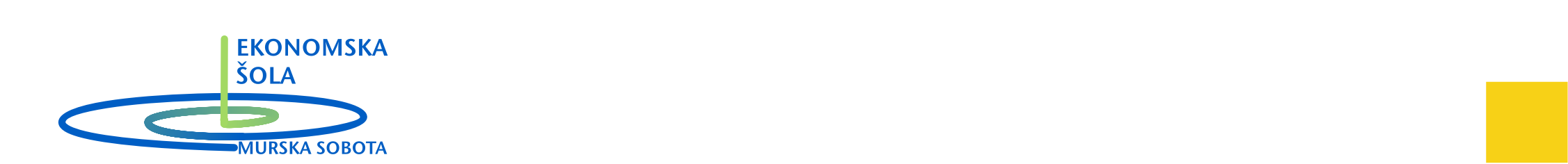 Ekonomska šola Murska SobotaSrednja šola in gimnazijaNoršinska ulica 13Murska SobotaObvezne izbirne vsebine in interesne dejavnosti po prosti izbiri v šoliObvezne izbirne vsebine in interesne dejavnosti po prosti izbiri v šoliIzvajalec:Ekonomska šola Murska SobotaSrednja šola in gimnazijaNoršinska ulica 139000 Murska SobotaIzvajalec:Ekonomska šola Murska SobotaSrednja šola in gimnazijaNoršinska ulica 139000 Murska SobotaPotrdiloPotrjujem, da se je dijak-inja ________________________________ iz ____oddelkav šolskem letu 2023/24 udeležil/a________________________________________                                                                                                       (vpišite program, vsebino,….)Dejavnosti so bile izvedene: ____________________________________________                                                                                                        (vpišite datum oziroma termin)Število opravljenih ur: ______________Mentor: ______________________________      M.P.          ________________________                                                                                                                                                                                    (podpis)Kraj in datum:________________________PotrdiloPotrjujem, da se je dijak-inja ________________________________ iz ____oddelkav šolskem letu 2023/24 udeležil/a________________________________________                                                                                                       (vpišite program, vsebino,….)Dejavnosti so bile izvedene: ____________________________________________                                                                                                        (vpišite datum oziroma termin)Število opravljenih ur: ______________Mentor: ______________________________      M.P.          ________________________                                                                                                                                                                                    (podpis)Kraj in datum:________________________Ekonomska šola Murska SobotaSrednja šola in gimnazijaNoršinska ulica 13Murska SobotaEkonomska šola Murska SobotaSrednja šola in gimnazijaNoršinska ulica 13Murska SobotaObvezne izbirne vsebine in interesne dejavnosti po prosti izbiri v šoli (skupina dijakov)Obvezne izbirne vsebine in interesne dejavnosti po prosti izbiri v šoli (skupina dijakov)Obvezne izbirne vsebine in interesne dejavnosti po prosti izbiri v šoli (skupina dijakov)Obvezne izbirne vsebine in interesne dejavnosti po prosti izbiri v šoli (skupina dijakov)Obvezne izbirne vsebine in interesne dejavnosti po prosti izbiri v šoli (skupina dijakov)Izvajalec:Ekonomska šola Murska SobotaSrednja šola in gimnazijaNoršinska ulica 139000 Murska SobotaIzvajalec:Ekonomska šola Murska SobotaSrednja šola in gimnazijaNoršinska ulica 139000 Murska SobotaIzvajalec:Ekonomska šola Murska SobotaSrednja šola in gimnazijaNoršinska ulica 139000 Murska SobotaIzvajalec:Ekonomska šola Murska SobotaSrednja šola in gimnazijaNoršinska ulica 139000 Murska SobotaIzvajalec:Ekonomska šola Murska SobotaSrednja šola in gimnazijaNoršinska ulica 139000 Murska SobotaPotrdiloPotrjujem, da so se naslednji  dijaki:________________________________  ________________________________ ________________________________  ________________________________ ________________________________  ________________________________ ________________________________  ________________________________ ________________________________  ________________________________ ________________________________  ________________________________ ________________________________  ________________________________ iz ____oddelkav šolskem letu 2023/24 udeležili ___________________________________________________________________                                                                                                       (vpišite program, vsebino,….)Dejavnosti so bile izvedene: ____________________________________________                                                                                                        (vpišite datum oziroma termin)Število opravljenih ur: ______________            Mentor:             ______________________________      M.P.          ________________________                                                                                                                                                                                              (podpis)Kraj in datum:________________________PotrdiloPotrjujem, da so se naslednji  dijaki:________________________________  ________________________________ ________________________________  ________________________________ ________________________________  ________________________________ ________________________________  ________________________________ ________________________________  ________________________________ ________________________________  ________________________________ ________________________________  ________________________________ iz ____oddelkav šolskem letu 2023/24 udeležili ___________________________________________________________________                                                                                                       (vpišite program, vsebino,….)Dejavnosti so bile izvedene: ____________________________________________                                                                                                        (vpišite datum oziroma termin)Število opravljenih ur: ______________            Mentor:             ______________________________      M.P.          ________________________                                                                                                                                                                                              (podpis)Kraj in datum:________________________PotrdiloPotrjujem, da so se naslednji  dijaki:________________________________  ________________________________ ________________________________  ________________________________ ________________________________  ________________________________ ________________________________  ________________________________ ________________________________  ________________________________ ________________________________  ________________________________ ________________________________  ________________________________ iz ____oddelkav šolskem letu 2023/24 udeležili ___________________________________________________________________                                                                                                       (vpišite program, vsebino,….)Dejavnosti so bile izvedene: ____________________________________________                                                                                                        (vpišite datum oziroma termin)Število opravljenih ur: ______________            Mentor:             ______________________________      M.P.          ________________________                                                                                                                                                                                              (podpis)Kraj in datum:________________________PotrdiloPotrjujem, da so se naslednji  dijaki:________________________________  ________________________________ ________________________________  ________________________________ ________________________________  ________________________________ ________________________________  ________________________________ ________________________________  ________________________________ ________________________________  ________________________________ ________________________________  ________________________________ iz ____oddelkav šolskem letu 2023/24 udeležili ___________________________________________________________________                                                                                                       (vpišite program, vsebino,….)Dejavnosti so bile izvedene: ____________________________________________                                                                                                        (vpišite datum oziroma termin)Število opravljenih ur: ______________            Mentor:             ______________________________      M.P.          ________________________                                                                                                                                                                                              (podpis)Kraj in datum:________________________PotrdiloPotrjujem, da so se naslednji  dijaki:________________________________  ________________________________ ________________________________  ________________________________ ________________________________  ________________________________ ________________________________  ________________________________ ________________________________  ________________________________ ________________________________  ________________________________ ________________________________  ________________________________ iz ____oddelkav šolskem letu 2023/24 udeležili ___________________________________________________________________                                                                                                       (vpišite program, vsebino,….)Dejavnosti so bile izvedene: ____________________________________________                                                                                                        (vpišite datum oziroma termin)Število opravljenih ur: ______________            Mentor:             ______________________________      M.P.          ________________________                                                                                                                                                                                              (podpis)Kraj in datum:________________________Ekonomska šola Murska SobotaSrednja šola in gimnazijaNoršinska ulica 13Murska SobotaEkonomska šola Murska SobotaSrednja šola in gimnazijaNoršinska ulica 13Murska SobotaObvezne izbirne vsebine in interesne dejavnosti po prosti izbiri izven šoleObvezne izbirne vsebine in interesne dejavnosti po prosti izbiri izven šoleObvezne izbirne vsebine in interesne dejavnosti po prosti izbiri izven šoleObvezne izbirne vsebine in interesne dejavnosti po prosti izbiri izven šoleObvezne izbirne vsebine in interesne dejavnosti po prosti izbiri izven šoleNapotnica ŠOLA:Ekonomska šola Murska SobotaSrednja šola in gimnazijaNoršinska ulica 139000 Murska SobotaIZVAJALEC:____________________________________________  ( zavod, društvo)__________________________________(naslov)IZVAJALEC:____________________________________________  ( zavod, društvo)__________________________________(naslov)IZVAJALEC:____________________________________________  ( zavod, društvo)__________________________________(naslov)IZVAJALEC:____________________________________________  ( zavod, društvo)__________________________________(naslov)PotrdiloPotrjujemo, da se je dijak-inja ________________________________ iz ___oddelkav šolskem letu 2023/24 udeležil ________________________________________________________________ (vpišite program, vsebino,….)_________________________________________________________________Dejavnosti so bile izvedene: _________________________________________________________________(vpišite datum oziroma termin)Število opravljenih ur: ______________Odgovorna oseba za izvedbo programa: ______________________________      M.P.          ________________________                                                           (ime in priimek, funkcija)                                                                                     (podpis)Kraj in datum:________________________PotrdiloPotrjujemo, da se je dijak-inja ________________________________ iz ___oddelkav šolskem letu 2023/24 udeležil ________________________________________________________________ (vpišite program, vsebino,….)_________________________________________________________________Dejavnosti so bile izvedene: _________________________________________________________________(vpišite datum oziroma termin)Število opravljenih ur: ______________Odgovorna oseba za izvedbo programa: ______________________________      M.P.          ________________________                                                           (ime in priimek, funkcija)                                                                                     (podpis)Kraj in datum:________________________PotrdiloPotrjujemo, da se je dijak-inja ________________________________ iz ___oddelkav šolskem letu 2023/24 udeležil ________________________________________________________________ (vpišite program, vsebino,….)_________________________________________________________________Dejavnosti so bile izvedene: _________________________________________________________________(vpišite datum oziroma termin)Število opravljenih ur: ______________Odgovorna oseba za izvedbo programa: ______________________________      M.P.          ________________________                                                           (ime in priimek, funkcija)                                                                                     (podpis)Kraj in datum:________________________PotrdiloPotrjujemo, da se je dijak-inja ________________________________ iz ___oddelkav šolskem letu 2023/24 udeležil ________________________________________________________________ (vpišite program, vsebino,….)_________________________________________________________________Dejavnosti so bile izvedene: _________________________________________________________________(vpišite datum oziroma termin)Število opravljenih ur: ______________Odgovorna oseba za izvedbo programa: ______________________________      M.P.          ________________________                                                           (ime in priimek, funkcija)                                                                                     (podpis)Kraj in datum:________________________PotrdiloPotrjujemo, da se je dijak-inja ________________________________ iz ___oddelkav šolskem letu 2023/24 udeležil ________________________________________________________________ (vpišite program, vsebino,….)_________________________________________________________________Dejavnosti so bile izvedene: _________________________________________________________________(vpišite datum oziroma termin)Število opravljenih ur: ______________Odgovorna oseba za izvedbo programa: ______________________________      M.P.          ________________________                                                           (ime in priimek, funkcija)                                                                                     (podpis)Kraj in datum:________________________